ADI:                                          SINIFI: SOYADI:                                  NO:                                 FEN BİLİMLERİ DERSİ   7.SINIF 2.DÖNEM 1.YAZILI SORULARI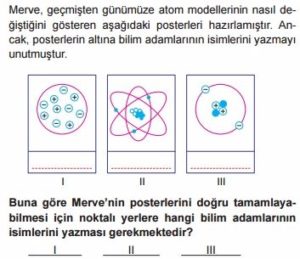 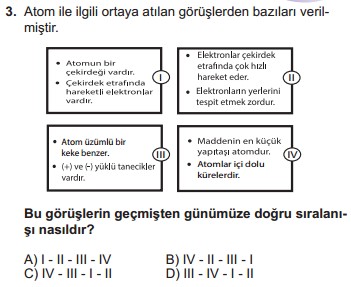 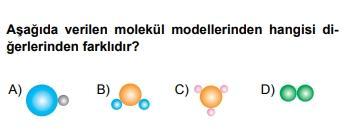 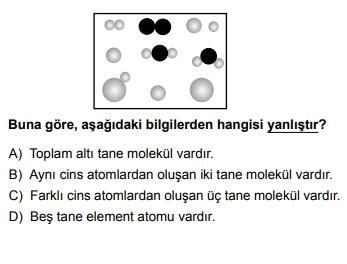 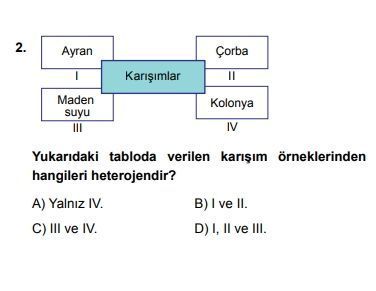 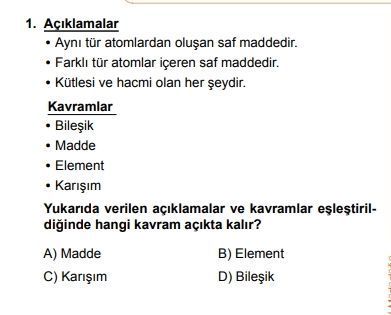 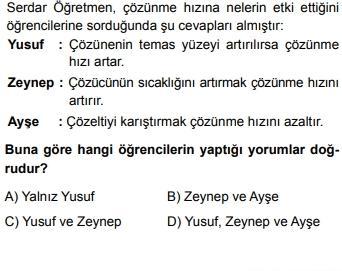 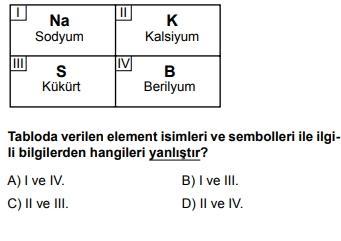 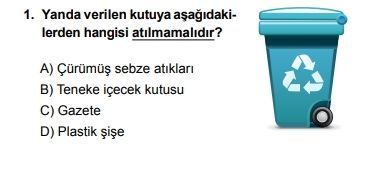 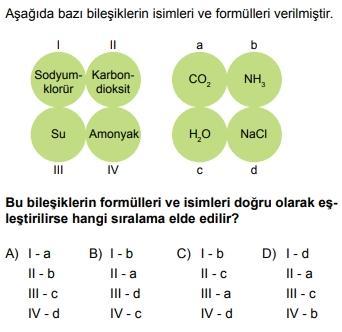 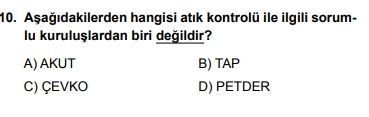 a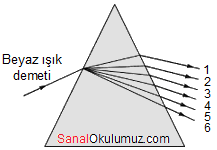 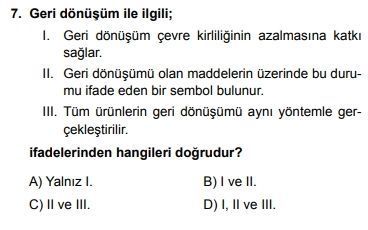 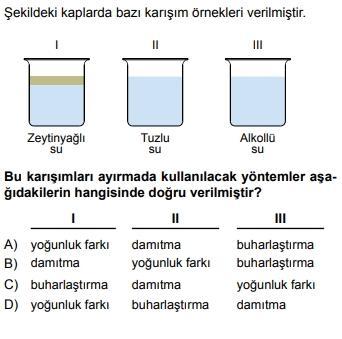 